هيكلة المقطع التعلمي 03 :الموارد الكفاءة المستهدفة لكل موردضرب أعداد عشرية ( إنجاز عملية الضرب العمودية ) .إعطاء معنى لعملية الضرب يعرف تقنية ضرب عددين عشريين.القسمة الاقليدية إعطاء معنى للقسمة الإقليدية تعزيز تقنية إجراء القسمة الإقليدية.قابلية القسمة  على 2، 3، 5.يتعرف على التعابير: قاسم، مضاعف، باقي قسمة....يتعرف على قواعد قابلية القسمة على 2، 3، 5قابلية القسمة على  4، 9يتعرف على قواعد قابلية القسمة على 4، 9.القسمة العشرية ( الحاصل قيمة مضبوطة , الحاصل قيمة مقربة ) .يعطي معنى للقسمة العشريةقسمة عدد عشري على عدد طبيعي . يتعلم تقنية  قسمة عدد عشري على عدد طبيعي .مساحة ومحيط سطح مستوي , مستطيل، مربع ، مثلث قائم , قرص .يميز بين مفهومي المساحة و المحيط يقارن أشكال باستعمال مفهومي المساحة و المحيط.تعيين مساحة سطح مستو  بإستعمال رصف بسيط  يستعمل وحدة مساحة للتعبير عن مساحة سطح مستو يقارن أشكال من حيث المساحة و المحيطوحدات الطول ووحدات المساحة يستعمل وحدات القياس وحدات المساحة يجري مختلف التحويلات لوحدات الأطوال و المساحاتمحيط و مساحة المربع و المستطيليحسب مساحة و محيط مستطيل، مربع يستنتج قاعدة لحساب محيط و مساحة مستطيل، مربعمحيط و مساحة المثلث القائم يحسب مساحة و محيط مثلث قائم  يستنتج قاعدة لحساب محيط و مساحة مثلث قائم  محيط  القرص يحسب محيط  قرص  يستنتج قاعدة لحساب محيط  قرص  مساحة و محيط سطح بالتجزئةيحسب مساحة ومحيط مجموعة أشكال 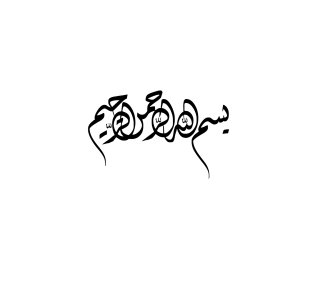 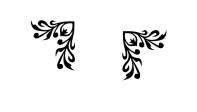  المقطع التعلمي 03 :  الحساب على الأعداد الطبيعية و الأعداد  العشرية  ( قسمة وضرب )   + الأشكال المستوية ( أطوال  محيطات و مساحات )الميدان: أنشطة عددية                    المذكرة رقم:  01           المستوى: 1 متوسط        الاستاذ : ...............      السنة الدراسية : 2018-2019                                                                                                              المورد المعرفي:     ضرب أعداد عشرية ( إنجاز عملية الضرب العمودية ) .        الوسائل: المنهاج + الوثيقة المرافقة + الكتاب المدرسي + الدليل الكفاءة المستهدفة :   -   إعطاء معنى لعملية الضرب     -    يعرف تقنية ضرب عددين عشريين.                     .     الزمن : 1 ساعة . المقطع التعلمي 03 :  الحساب على الأعداد الطبيعية و الأعداد  العشرية  ( قسمة وضرب )   + الأشكال المستوية ( أطوال  محيطات و مساحات )الميدان: أنشطة عددية                    المذكرة رقم:  01           المستوى: 1 متوسط        الاستاذ : ...............      السنة الدراسية : 2018-2019                                                                                                              المورد المعرفي:     ضرب أعداد عشرية ( إنجاز عملية الضرب العمودية ) .        الوسائل: المنهاج + الوثيقة المرافقة + الكتاب المدرسي + الدليل الكفاءة المستهدفة :   -   إعطاء معنى لعملية الضرب     -    يعرف تقنية ضرب عددين عشريين.                     .     الزمن : 1 ساعة . المقطع التعلمي 03 :  الحساب على الأعداد الطبيعية و الأعداد  العشرية  ( قسمة وضرب )   + الأشكال المستوية ( أطوال  محيطات و مساحات )الميدان: أنشطة عددية                    المذكرة رقم:  01           المستوى: 1 متوسط        الاستاذ : ...............      السنة الدراسية : 2018-2019                                                                                                              المورد المعرفي:     ضرب أعداد عشرية ( إنجاز عملية الضرب العمودية ) .        الوسائل: المنهاج + الوثيقة المرافقة + الكتاب المدرسي + الدليل الكفاءة المستهدفة :   -   إعطاء معنى لعملية الضرب     -    يعرف تقنية ضرب عددين عشريين.                     .     الزمن : 1 ساعة . المقطع التعلمي 03 :  الحساب على الأعداد الطبيعية و الأعداد  العشرية  ( قسمة وضرب )   + الأشكال المستوية ( أطوال  محيطات و مساحات )الميدان: أنشطة عددية                    المذكرة رقم:  01           المستوى: 1 متوسط        الاستاذ : ...............      السنة الدراسية : 2018-2019                                                                                                              المورد المعرفي:     ضرب أعداد عشرية ( إنجاز عملية الضرب العمودية ) .        الوسائل: المنهاج + الوثيقة المرافقة + الكتاب المدرسي + الدليل الكفاءة المستهدفة :   -   إعطاء معنى لعملية الضرب     -    يعرف تقنية ضرب عددين عشريين.                     .     الزمن : 1 ساعة .المراحل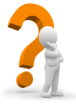 مؤشرات الكفاءةوضـــــــــــــعيات وأنــــــــــــــشطة التعلـــــــــــــــــــــــمالتقويــــــــــمالتقويــــــــــميتـــــذكر :05 د أستحضر مكتسباتي : تمهيد1  و 2 و 3 و 5ص 38:1/ 9+9+9+9+9+9+9+9+9+9  يساوي 9×10.2/ محيط مربع طول ضلعه 1,3m يساوي 5,2cm.3/ 100×20,17 يساوي 20175/ إنجاز العملية 13×325 يتم وفق الكيفية الثانية أو الثالثة.تغذية راجعةتغذية راجعة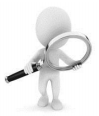 05 د يبحث ويكتشف 15  د 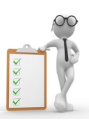 مناقشة الوضعية الأم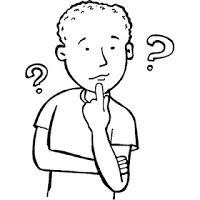 أكتشف : وضعية تعلمية :شرح أحمد لصديقه عمر عملية جداء عددين عشرين 3,46× 2,6
فقال : لجداء هذين العددين نجري هذا الحساب فقط 346× 26 ونستنتج الناتج
نحسب الان ثلاث ارقام من اليمين في الناتج ونضع الفاصلة فيصبح 8,996ومنه ناتج جداء العددين العشرين هو 3,46× 2,6=8,996
فقال عمرشكرا لك فهذه طريقة سهلة لاجراء جداء عددين عشريين .
1/ كيف كتب أحمد العددين عندما اجرى الحساب . 
2/ كم من رقم بعد الفاصلة للعدد الأول  (3,46)والعدد الثاني (2,6)
-عند حصول أحمد على الناتج وضع فيه فاصلة بعد ثلاث ارقام  لماذا في رأيك ؟ .
3/ إشرح الان طريقة إجراء جداء عددين عشريينحوصلة:جداء عددين عشريين:ناتج عملية ضرب عددين، يسمى جداء هذين العددين.نسمي العددين اللذين نقوم بضرب أحدهما في الأخر بـ: عاملي الجداء.حساب جداء: لحساب جداء يمكن أن نستعمل:بحساب ذهنيبوضع عملية عموديةباستعمال آلة حاسبة.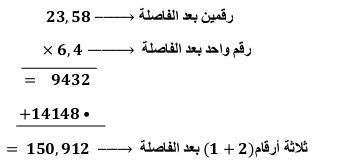 مثال: حساب الجداء 6,4×23,58 ننجز عملية الضرب دون الأخذ بعين الإعتبار الفاصلة 64×2358موضع الفاصلة في النتيجة مرتبط بعدد الأرقام بعد الفاصلة في كل من عاملي الجداء -في العدد 23,58 رقمان بعد الفاصلة  -و في العدد 6,4 رقم واحد بعد الفاصلةإذن: يكون في ناتج ضرب العددين 23,58 و 6,4 ثلاثة أرقام بعد الفاصلة(2+1)صعوبات متوقعة - خطأ في تطبيق 
تقنية الجداء 
معالجة آنية- كتابة الاعداد مع ترتيبها بوضع الاحاد تحت الأحاد والعشرات تحت العشرات .... الخصعوبات متوقعة
- خطأ في موضع الفاصلة في النتيجة 
معالجة آنية- موضع الفاصلة في النتيجة مرتبط بعدد الأرقام بعد الفاصلة في كل من عاملي الجداء .صعوبات متوقعة -عدم التحكم الجيد بالتعابير الجديدةمعالجة آنية-التذكير بأن العددين اللذين نقوم بجداء احدهما بالاخر يسميا عاملي الجداءصعوبات متوقعة - خطأ في تطبيق 
تقنية الجداء 
معالجة آنية- كتابة الاعداد مع ترتيبها بوضع الاحاد تحت الأحاد والعشرات تحت العشرات .... الخصعوبات متوقعة
- خطأ في موضع الفاصلة في النتيجة 
معالجة آنية- موضع الفاصلة في النتيجة مرتبط بعدد الأرقام بعد الفاصلة في كل من عاملي الجداء .صعوبات متوقعة -عدم التحكم الجيد بالتعابير الجديدةمعالجة آنية-التذكير بأن العددين اللذين نقوم بجداء احدهما بالاخر يسميا عاملي الجداءيتمرّن :         10 د تمرين  01 : 1/- أحسب بإجراء العملية 21×423 
2/-إستنتج دون إجراء العملية نتائج الحسابات التالية :
2,1×42,3  ؛   21×42,3   ؛   0,21×0,0423تمرين منزلي :......................................تـــــــطبيق مباشر لــــمعرفة مستوى الأســتيعاب عـــند التــــــــــــــــــلميذتـــــــطبيق مباشر لــــمعرفة مستوى الأســتيعاب عـــند التــــــــــــــــــلميذ المقطع التعلمي 03 :  الحساب على الأعداد الطبيعية و الأعداد  العشرية  ( قسمة وضرب )   + الأشكال المستوية ( أطوال  محيطات و مساحات )الميدان: أنشطة عددية                    المذكرة رقم:  02           المستوى: 1 متوسط        الاستاذ : ...............      السنة الدراسية : 2018-2019                                                                                                              المورد المعرفي:     القسمة الاقليدية                                                                          الوسائل: المنهاج + الوثيقة المرافقة + الكتاب المدرسي + الدليل الكفاءة المستهدفة :   -  إعطاء معنى للقسمة الإقليدية     - تعزيز تقنية إجراء القسمة الإقليدية.	.     الزمن : 1 ساعة . المقطع التعلمي 03 :  الحساب على الأعداد الطبيعية و الأعداد  العشرية  ( قسمة وضرب )   + الأشكال المستوية ( أطوال  محيطات و مساحات )الميدان: أنشطة عددية                    المذكرة رقم:  02           المستوى: 1 متوسط        الاستاذ : ...............      السنة الدراسية : 2018-2019                                                                                                              المورد المعرفي:     القسمة الاقليدية                                                                          الوسائل: المنهاج + الوثيقة المرافقة + الكتاب المدرسي + الدليل الكفاءة المستهدفة :   -  إعطاء معنى للقسمة الإقليدية     - تعزيز تقنية إجراء القسمة الإقليدية.	.     الزمن : 1 ساعة . المقطع التعلمي 03 :  الحساب على الأعداد الطبيعية و الأعداد  العشرية  ( قسمة وضرب )   + الأشكال المستوية ( أطوال  محيطات و مساحات )الميدان: أنشطة عددية                    المذكرة رقم:  02           المستوى: 1 متوسط        الاستاذ : ...............      السنة الدراسية : 2018-2019                                                                                                              المورد المعرفي:     القسمة الاقليدية                                                                          الوسائل: المنهاج + الوثيقة المرافقة + الكتاب المدرسي + الدليل الكفاءة المستهدفة :   -  إعطاء معنى للقسمة الإقليدية     - تعزيز تقنية إجراء القسمة الإقليدية.	.     الزمن : 1 ساعة . المقطع التعلمي 03 :  الحساب على الأعداد الطبيعية و الأعداد  العشرية  ( قسمة وضرب )   + الأشكال المستوية ( أطوال  محيطات و مساحات )الميدان: أنشطة عددية                    المذكرة رقم:  02           المستوى: 1 متوسط        الاستاذ : ...............      السنة الدراسية : 2018-2019                                                                                                              المورد المعرفي:     القسمة الاقليدية                                                                          الوسائل: المنهاج + الوثيقة المرافقة + الكتاب المدرسي + الدليل الكفاءة المستهدفة :   -  إعطاء معنى للقسمة الإقليدية     - تعزيز تقنية إجراء القسمة الإقليدية.	.     الزمن : 1 ساعة .المراحلمؤشرات الكفاءةوضـــــــــــــعيات وأنــــــــــــــشطة التعلـــــــــــــــــــــــمالتقويــــــــــمالتقويــــــــــميتـــــذكر :05 د أستحضر مكتسباتي : تمهيد8 ص 38:أكبر عدد من باقات الزهور الذي يمكن تشكيله هو 224 باقةتغذية راجعةتغذية راجعةيبحث ويكتشف 20 د وضعية تعلمية : 3 ص 40 .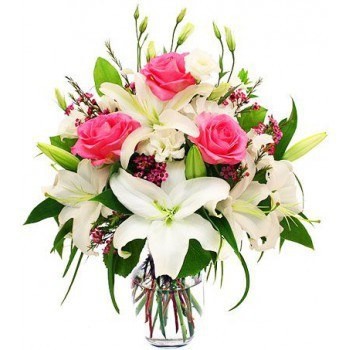 أ/  نعم يمكن تشكيل 10 باقات و لا يمكن تشكيل 20 باقةبـ/ 14×10<279<14×20جـ/ أكبر عدد من الباقات يمكن تشكيله هو 19 باقة، و يتبقى 13 باقةد/  نعم، ننجز عملة القسمة عموديا حوصلة:مثال:ملاحظة: تنتهي القسمة الإقليدية عندما تنتهي كل أرقام المقسوم و نحصل على باقي أصغر من القاسم بحيث يكون الحاصل عددا طبيعيا.صعوبات متوقعة عدم التمييز بين القسمة الإقليدية والقسمة العشرية  في اجراء الحسابمعالجة آنيةوضح الفرق بينهما وهو ان القسمة الاقليدية حاصلها وباقيها يكون عدد طبيعي اما العشرية فليس شرطاصعوبات متوقعة الخلط بين القاسم والمضاعفمعالجة آنية قاسم b نقول ان  اذا كان باقي a لـ  aالقسمة الاقليدية  معدوم bعلى ونقول مضاعف a صعوبات متوقعة عدم التمييز بين القسمة الإقليدية والقسمة العشرية  في اجراء الحسابمعالجة آنيةوضح الفرق بينهما وهو ان القسمة الاقليدية حاصلها وباقيها يكون عدد طبيعي اما العشرية فليس شرطاصعوبات متوقعة الخلط بين القاسم والمضاعفمعالجة آنية قاسم b نقول ان  اذا كان باقي a لـ  aالقسمة الاقليدية  معدوم bعلى ونقول مضاعف a يتمرّن :         15 د 1/-أجري القسمة الإقليدية للعدد 24 على 324=…2/ اكمل  3/- كم وجدت باقي القسمة الاقليدية ل 24 على 3 
4/ ماذا نقول عن العددين 3 و 24 تـــــــطبيق مباشر لــــمعرفة مستوى الأســتيعاب عـــند التــــــــــــــــــلميذتـــــــطبيق مباشر لــــمعرفة مستوى الأســتيعاب عـــند التــــــــــــــــــلميذ المقطع التعلمي 03 :  الحساب على الأعداد الطبيعية و الأعداد  العشرية  ( قسمة وضرب )   + الأشكال المستوية ( أطوال  محيطات و مساحات )الميدان: أنشطة عددية                    المذكرة رقم:  03           المستوى: 1 متوسط        الاستاذ : ...............      السنة الدراسية : 2018-2019                                                                                                              المورد المعرفي:      قابلية القسمة  على 2، 3، 5                                                الوسائل: المنهاج + الوثيقة المرافقة + الكتاب المدرسي + الدليل الكفاءة المستهدفة :     يتعرف على التعابير: قاسم، مضاعف، باقي قسمة... -   يتعرف على قواعد قابلية القسمة على 2، 3، 5    .     الزمن : 1 ساعة . المقطع التعلمي 03 :  الحساب على الأعداد الطبيعية و الأعداد  العشرية  ( قسمة وضرب )   + الأشكال المستوية ( أطوال  محيطات و مساحات )الميدان: أنشطة عددية                    المذكرة رقم:  03           المستوى: 1 متوسط        الاستاذ : ...............      السنة الدراسية : 2018-2019                                                                                                              المورد المعرفي:      قابلية القسمة  على 2، 3، 5                                                الوسائل: المنهاج + الوثيقة المرافقة + الكتاب المدرسي + الدليل الكفاءة المستهدفة :     يتعرف على التعابير: قاسم، مضاعف، باقي قسمة... -   يتعرف على قواعد قابلية القسمة على 2، 3، 5    .     الزمن : 1 ساعة . المقطع التعلمي 03 :  الحساب على الأعداد الطبيعية و الأعداد  العشرية  ( قسمة وضرب )   + الأشكال المستوية ( أطوال  محيطات و مساحات )الميدان: أنشطة عددية                    المذكرة رقم:  03           المستوى: 1 متوسط        الاستاذ : ...............      السنة الدراسية : 2018-2019                                                                                                              المورد المعرفي:      قابلية القسمة  على 2، 3، 5                                                الوسائل: المنهاج + الوثيقة المرافقة + الكتاب المدرسي + الدليل الكفاءة المستهدفة :     يتعرف على التعابير: قاسم، مضاعف، باقي قسمة... -   يتعرف على قواعد قابلية القسمة على 2، 3، 5    .     الزمن : 1 ساعة . المقطع التعلمي 03 :  الحساب على الأعداد الطبيعية و الأعداد  العشرية  ( قسمة وضرب )   + الأشكال المستوية ( أطوال  محيطات و مساحات )الميدان: أنشطة عددية                    المذكرة رقم:  03           المستوى: 1 متوسط        الاستاذ : ...............      السنة الدراسية : 2018-2019                                                                                                              المورد المعرفي:      قابلية القسمة  على 2، 3، 5                                                الوسائل: المنهاج + الوثيقة المرافقة + الكتاب المدرسي + الدليل الكفاءة المستهدفة :     يتعرف على التعابير: قاسم، مضاعف، باقي قسمة... -   يتعرف على قواعد قابلية القسمة على 2، 3، 5    .     الزمن : 1 ساعة .المراحلمؤشرات الكفاءةوضـــــــــــــعيات وأنــــــــــــــشطة التعلـــــــــــــــــــــــمالتقويــــــــــمالتقويــــــــــميتـــــذكر :05 د أستحضر مكتسباتي : تمهيد10 ص 38: 7×6=42 هذا يعني: (42 مضاعف للعدد 6) و (42 مضاعف للعدد 7).تغذية راجعةتغذية راجعةيبحث ويكتشف 15  د أكتشف : وضعية تعلمية 4 ص 40:أ/ نلاحظ أن باقي القسمة الإقليدية للأعداد: 3، 6، 9 ، 12، 15 على 3 هو 0.بـ/ 1437=3×479         ;              2017=3×672+1       نلاحظ أن العدد 1437 من مضاعفات العدد 3 أما العدد 2017 ليس من مضاعفاته.وضعية تعلمية 5 ص 40:حوصلة:يقبل عدد طبيعي القسمة على 2 إذا كان رقم آحاده 0، 2، 4، 6 أو 8 أي(عدد زوجي)يقبل عدد طبيعي القسمة على 5 إذا كان رقم آحاده 0 أو 5.يقبل عدد طبيعي القسمة على 3 إذا كان مجموع أرقامه يقبل القسمة على 3 أي (مجموع أرقامه من مضاعفات العدد 3).صعوبات متوقعة - صعوبة في فهم و استخراج قاعدة قبلية القسمة على 2 و 3 و 5 معالجة آنية- تذليل وتسهيل القاعدة للاستعاب الجيد لها .صعوبات متوقعة - عدم التفريق الجيد بين قاعدة قابلية القسمة لـ 2  5 و 3 معالجة آنية- شرح وتوضيح الفرق بين القواعد بامثلة سهلة .صعوبات متوقعة - صعوبة في فهم و استخراج قاعدة قبلية القسمة على 2 و 3 و 5 معالجة آنية- تذليل وتسهيل القاعدة للاستعاب الجيد لها .صعوبات متوقعة - عدم التفريق الجيد بين قاعدة قابلية القسمة لـ 2  5 و 3 معالجة آنية- شرح وتوضيح الفرق بين القواعد بامثلة سهلة .يتمرّن :         15 د - ضع الاعداد التالية في الجدول لكي يقبل كل عدد القسمة على عدده المناسب :
     123   ,    65     ,    114     ,  12    ،       30  ،    36تـــــــطبيق مباشر لــــمعرفة مستوى الأســتيعاب عـــند التــــــــــــــــــلميذتـــــــطبيق مباشر لــــمعرفة مستوى الأســتيعاب عـــند التــــــــــــــــــلميذ المقطع التعلمي 03 :  الحساب على الأعداد الطبيعية و الأعداد  العشرية  ( قسمة وضرب )   + الأشكال المستوية ( أطوال  محيطات و مساحات )الميدان: أنشطة عددية                    المذكرة رقم:  04           المستوى: 1 متوسط        الاستاذ : ...............      السنة الدراسية : 2018-2019                                                                                                              المورد المعرفي:     قابلية القسمة على  4، 9                                                      الوسائل: المنهاج + الوثيقة المرافقة + الكتاب المدرسي + الدليل الكفاءة المستهدفة :     يتعرف على قواعد قابلية القسمة على 4، 9.	.     الزمن : 1 ساعة . المقطع التعلمي 03 :  الحساب على الأعداد الطبيعية و الأعداد  العشرية  ( قسمة وضرب )   + الأشكال المستوية ( أطوال  محيطات و مساحات )الميدان: أنشطة عددية                    المذكرة رقم:  04           المستوى: 1 متوسط        الاستاذ : ...............      السنة الدراسية : 2018-2019                                                                                                              المورد المعرفي:     قابلية القسمة على  4، 9                                                      الوسائل: المنهاج + الوثيقة المرافقة + الكتاب المدرسي + الدليل الكفاءة المستهدفة :     يتعرف على قواعد قابلية القسمة على 4، 9.	.     الزمن : 1 ساعة . المقطع التعلمي 03 :  الحساب على الأعداد الطبيعية و الأعداد  العشرية  ( قسمة وضرب )   + الأشكال المستوية ( أطوال  محيطات و مساحات )الميدان: أنشطة عددية                    المذكرة رقم:  04           المستوى: 1 متوسط        الاستاذ : ...............      السنة الدراسية : 2018-2019                                                                                                              المورد المعرفي:     قابلية القسمة على  4، 9                                                      الوسائل: المنهاج + الوثيقة المرافقة + الكتاب المدرسي + الدليل الكفاءة المستهدفة :     يتعرف على قواعد قابلية القسمة على 4، 9.	.     الزمن : 1 ساعة . المقطع التعلمي 03 :  الحساب على الأعداد الطبيعية و الأعداد  العشرية  ( قسمة وضرب )   + الأشكال المستوية ( أطوال  محيطات و مساحات )الميدان: أنشطة عددية                    المذكرة رقم:  04           المستوى: 1 متوسط        الاستاذ : ...............      السنة الدراسية : 2018-2019                                                                                                              المورد المعرفي:     قابلية القسمة على  4، 9                                                      الوسائل: المنهاج + الوثيقة المرافقة + الكتاب المدرسي + الدليل الكفاءة المستهدفة :     يتعرف على قواعد قابلية القسمة على 4، 9.	.     الزمن : 1 ساعة .المراحلمؤشرات الكفاءةوضـــــــــــــعيات وأنــــــــــــــشطة التعلـــــــــــــــــــــــمالتقويــــــــــمالتقويــــــــــميتـــــذكر :05 د أستحضر مكتسباتي : ـ أعط ثلاثة مضاعفات لكل من 4 و 9؟مضاعفات العدد 4 هي: 8، 12، 16، 20، 24..... مضاعفات العدد 9 هي: 18، 27، 36، 45، 54......تغذية راجعةتغذية راجعةيبحث ويكتشف 15  د أكتشف : وضعية تعلمية :يقبل عدد طبيعي القسمة على 4، إذا كان........2/ أ/ لون بالأخضر كل خانة تتضمن مضاعفا للعدد 9بـ/ أحسب مجموع أرقام كل مضاعف للعدد 9؟ هل كل منها يقبل القسمة على 9؟جـ/ أنقل ثم أتمم:يقبل عدد طبيعي القسمة على 9، إذا كان........الحل:حوصلة:يقبل عدد طبيعي القسمة على 4 إذا كان العدد المشكل من رقمي آحاده و عشراته يقبل القسمة على 4 (إذا كان العدد المشكل من رقمي آحاده و عشراته من مضاعفات 4)يقبل عدد طبيعي القسمة على 9 إذا كان مجموع أرقامه من مضاعفات العدد 9 أي(إذا كان مجموع أرقامه يقبل القسمة على 9)مثال:العدد 901458 يقبل القسمة على 9 لأن مجموع أرقامه (9+0+1+4+5+8=27) هو 27 مضاعف لـ 9.العدد 95264 يقبل القسمة على 4 لأن العدد 64 يقبل القسمة على 4 (16=4÷64)صعوبات متوقعة - صعوبة في فهم و استخراج قاعدة قبلية القسمة على 4 و 9  معالجة آنية- تذليل وتسهيل القاعدة للاستعاب الجيد لها .صعوبات متوقعة - عدم التفريق الجيد بين قاعدة قابلية القسمة لـ 4 و 9  معالجة آنية- شرح وتوضيح الفرق بين القواعد بامثلة سهلة .صعوبات متوقعة - صعوبة في فهم و استخراج قاعدة قبلية القسمة على 4 و 9  معالجة آنية- تذليل وتسهيل القاعدة للاستعاب الجيد لها .صعوبات متوقعة - عدم التفريق الجيد بين قاعدة قابلية القسمة لـ 4 و 9  معالجة آنية- شرح وتوضيح الفرق بين القواعد بامثلة سهلة .يتمرّن :         15 د ضع العلامة × في الخانة المناسبة:تمرين 34 ص 50 للمنزل:الحل:الأعداد التي تقبل القسمة على 2 هي: 84 ؛  2016 ؛  2018 ؛  408  ؛  123456 ؛  2024.كل الأعداد تقبل القسمة على 4 ماعدا العدد 2018 الاستنتاج: ليس بالضرورة كل الأعداد التي تقبل القسمة على 2 هي تقبل القسمة على 4.تـــــــطبيق مباشر لــــمعرفة مستوى الأســتيعاب عـــند التــــــــــــــــــلميذتـــــــطبيق مباشر لــــمعرفة مستوى الأســتيعاب عـــند التــــــــــــــــــلميذ المقطع التعلمي 03 :  الحساب على الأعداد الطبيعية و الأعداد  العشرية  ( قسمة وضرب )   + الأشكال المستوية ( أطوال  محيطات و مساحات )الميدان: أنشطة عددية                    المذكرة رقم:  05          المستوى: 1 متوسط        الاستاذ : ...............      السنة الدراسية : 2018-2019                                                                                                              المورد المعرفي: القسمة العشرية ( الحاصل قيمة مضبوطة , الحاصل قيمة مقربة )الوسائل: المنهاج + الوثيقة المرافقة + الكتاب المدرسي + الدليل الكفاءة المستهدفة :    يعطي معنى للقسمة العشرية                                        .     الزمن : 1 ساعة . المقطع التعلمي 03 :  الحساب على الأعداد الطبيعية و الأعداد  العشرية  ( قسمة وضرب )   + الأشكال المستوية ( أطوال  محيطات و مساحات )الميدان: أنشطة عددية                    المذكرة رقم:  05          المستوى: 1 متوسط        الاستاذ : ...............      السنة الدراسية : 2018-2019                                                                                                              المورد المعرفي: القسمة العشرية ( الحاصل قيمة مضبوطة , الحاصل قيمة مقربة )الوسائل: المنهاج + الوثيقة المرافقة + الكتاب المدرسي + الدليل الكفاءة المستهدفة :    يعطي معنى للقسمة العشرية                                        .     الزمن : 1 ساعة . المقطع التعلمي 03 :  الحساب على الأعداد الطبيعية و الأعداد  العشرية  ( قسمة وضرب )   + الأشكال المستوية ( أطوال  محيطات و مساحات )الميدان: أنشطة عددية                    المذكرة رقم:  05          المستوى: 1 متوسط        الاستاذ : ...............      السنة الدراسية : 2018-2019                                                                                                              المورد المعرفي: القسمة العشرية ( الحاصل قيمة مضبوطة , الحاصل قيمة مقربة )الوسائل: المنهاج + الوثيقة المرافقة + الكتاب المدرسي + الدليل الكفاءة المستهدفة :    يعطي معنى للقسمة العشرية                                        .     الزمن : 1 ساعة . المقطع التعلمي 03 :  الحساب على الأعداد الطبيعية و الأعداد  العشرية  ( قسمة وضرب )   + الأشكال المستوية ( أطوال  محيطات و مساحات )الميدان: أنشطة عددية                    المذكرة رقم:  05          المستوى: 1 متوسط        الاستاذ : ...............      السنة الدراسية : 2018-2019                                                                                                              المورد المعرفي: القسمة العشرية ( الحاصل قيمة مضبوطة , الحاصل قيمة مقربة )الوسائل: المنهاج + الوثيقة المرافقة + الكتاب المدرسي + الدليل الكفاءة المستهدفة :    يعطي معنى للقسمة العشرية                                        .     الزمن : 1 ساعة .المراحلمؤشرات الكفاءةوضـــــــــــــعيات وأنــــــــــــــشطة التعلـــــــــــــــــــــــمالتقويــــــــــمالتقويــــــــــميتـــــذكر :05 د أستحضر مكتسباتي : ـ ماهي مضاعفات و  أجزاء وحدة اللتر؟تغذية راجعةتغذية راجعةيبحث ويكتشف15  ديتمرّن :15 دأكتشف : وضعية تعلمية  5 ص 41: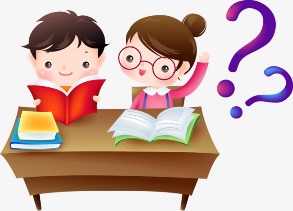 1/ الطريقة التي اقترحتها إيناس صحيحة لأنها قامت بالقسمة العشرية2/ المقارنة بين الطريقتين:يونس: استعمل عمليتين للقسمة الإقليدية أما إيناس: استعملت عملية قسمة واحدة و الحاصل عبارة عن عدد عشري3/   19,9285714286=14÷279نعم هناك اختلاف بين نتيجة الآلة الحاسبة و النتيجة التي تحصل عليها كل من يونس و إيناس.لأن: يونس و إيناس لم يكملوا عملية القسمة بل تحصلوا على حاصل قسمة مقرب (الاحتفاظ بالباقي)أما الآلة الحاسبة تكمل الحساب و هي قسمة غير منتهية.4/ كمية الحليب التي يضعها في كل دلو هي 19,5L بعد التحقق بالآلة الحاسبة نجد نفس النتيجة.حوصلة:إجراء القسمة العشرية لعدد على عدد آخر غير معدوم، معناه إيجاد حاصل القسمة المضبوطة أو حاصل القسمة المقربة.تمرين 38 ص 50:             تمرين 41، 42، 46 ص 50: في المنزلصعوبات متوقعة عدم التفريق بين القسمة العشرية والقسمة الاقليدية معالجة آنيةتوضيح الفرق في  الحاصل عدد طبيعي و الحاصل عدد عشري صعوبات متوقعة الحاصل العشري و الحاصل غير العشري معالجة آنيةتوضيح الفرق في عدد أرقام الحاصل المنهية في القسمة المضبوطة وغير المنتهية في غير المضبوطة .صعوبات متوقعة عدم التفريق بين القسمة العشرية والقسمة الاقليدية معالجة آنيةتوضيح الفرق في  الحاصل عدد طبيعي و الحاصل عدد عشري صعوبات متوقعة الحاصل العشري و الحاصل غير العشري معالجة آنيةتوضيح الفرق في عدد أرقام الحاصل المنهية في القسمة المضبوطة وغير المنتهية في غير المضبوطة . المقطع التعلمي 03 :  الحساب على الأعداد الطبيعية و الأعداد  العشرية  ( قسمة وضرب )   + الأشكال المستوية ( أطوال  محيطات و مساحات )الميدان: أنشطة عددية                    المذكرة رقم:  06           المستوى: 1 متوسط        الاستاذ : ...............      السنة الدراسية : 2018-2019                                                                                                              المورد المعرفي:  القسمة العشرية لعدد عشري على عدد طبيعي                      الوسائل: المنهاج + الوثيقة المرافقة + الكتاب المدرسي + الدليل الكفاءة المستهدفة :     يتعلم تقنية قسمة عدد عشري على عدد طبيعي	.     الزمن : 1 ساعة . المقطع التعلمي 03 :  الحساب على الأعداد الطبيعية و الأعداد  العشرية  ( قسمة وضرب )   + الأشكال المستوية ( أطوال  محيطات و مساحات )الميدان: أنشطة عددية                    المذكرة رقم:  06           المستوى: 1 متوسط        الاستاذ : ...............      السنة الدراسية : 2018-2019                                                                                                              المورد المعرفي:  القسمة العشرية لعدد عشري على عدد طبيعي                      الوسائل: المنهاج + الوثيقة المرافقة + الكتاب المدرسي + الدليل الكفاءة المستهدفة :     يتعلم تقنية قسمة عدد عشري على عدد طبيعي	.     الزمن : 1 ساعة . المقطع التعلمي 03 :  الحساب على الأعداد الطبيعية و الأعداد  العشرية  ( قسمة وضرب )   + الأشكال المستوية ( أطوال  محيطات و مساحات )الميدان: أنشطة عددية                    المذكرة رقم:  06           المستوى: 1 متوسط        الاستاذ : ...............      السنة الدراسية : 2018-2019                                                                                                              المورد المعرفي:  القسمة العشرية لعدد عشري على عدد طبيعي                      الوسائل: المنهاج + الوثيقة المرافقة + الكتاب المدرسي + الدليل الكفاءة المستهدفة :     يتعلم تقنية قسمة عدد عشري على عدد طبيعي	.     الزمن : 1 ساعة . المقطع التعلمي 03 :  الحساب على الأعداد الطبيعية و الأعداد  العشرية  ( قسمة وضرب )   + الأشكال المستوية ( أطوال  محيطات و مساحات )الميدان: أنشطة عددية                    المذكرة رقم:  06           المستوى: 1 متوسط        الاستاذ : ...............      السنة الدراسية : 2018-2019                                                                                                              المورد المعرفي:  القسمة العشرية لعدد عشري على عدد طبيعي                      الوسائل: المنهاج + الوثيقة المرافقة + الكتاب المدرسي + الدليل الكفاءة المستهدفة :     يتعلم تقنية قسمة عدد عشري على عدد طبيعي	.     الزمن : 1 ساعة .المراحلمؤشرات الكفاءةوضـــــــــــــعيات وأنــــــــــــــشطة التعلـــــــــــــــــــــــمالتقويــــــــــمالتقويــــــــــميتـــــذكر :05 د أستحضر مكتسباتي : أحسب ذهنيا ما يلي:24,6÷3=…     ;       0,6÷2=…الحل: 24,6÷3=8,2     ;       0,6÷2=0,3تغذية راجعةتغذية راجعةيبحث ويكتشف 15  د أكتشف : وضعية تعلمية :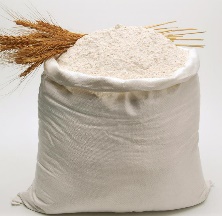 كيس من الدقيق وزنه 75kg يريد كريم قسمته على 4 فقراء بالتساويكم يأخذ كل فقير؟أنجز القسمة العشرية للعدد 7,5 على 4.أنجز القسمة العشرية للعدد20,2 على  3 تحقق من ذلك بالآلة الحاسبةماذا تلاحظ.الحل:حوصلة:يمكن حساب حاصل القسمة العشرية بـ:- ذهنياً    -  بوضع عملية عمودية.-  باستعمال الآلة الحاسبة.ملاحظة: قبل إنزال أول رقم بعد فاصلة المقسوم نضع  فاصلة لحاصل القسمة صعوبات متوقعة عدم وضع الفاصلة في منزلتها الصحيحة معالجة آنيةالتوضيح بأن وضع الفاصلة للحاصل يكون مباشرة قبل انزال أول رقم  الأجزاء للمقسوم صعوبات متوقعة عدم وضع الفاصلة في منزلتها الصحيحة معالجة آنيةالتوضيح بأن وضع الفاصلة للحاصل يكون مباشرة قبل انزال أول رقم  الأجزاء للمقسوم يتمرّن :         15 د  المقطع التعلمي 03 :  الحساب على الأعداد الطبيعية و الأعداد  العشرية  ( قسمة وضرب )   + الأشكال المستوية ( أطوال  محيطات و مساحات )الميدان: أنشطة هندسية                     المذكرة رقم:  07           المستوى: 1 متوسط        الاستاذ : ...............      السنة الدراسية : 2018-2019                                                                                                              المورد المعرفي:      مساحة ومحيط سطح مستوي , مستطيل، مربع ، مثلث قائم , قرص      .الوسائل: المنهاج + الوثيقة المرافقة + الكتاب المدرسي + الدليل الكفاءة المستهدفة :   -    يميز بين مفهومي المساحة و المحيط   -  يقارن أشكال باستعمال مفهومي المساحة و المحيط      .     الزمن : 1 ساعة .  المقطع التعلمي 03 :  الحساب على الأعداد الطبيعية و الأعداد  العشرية  ( قسمة وضرب )   + الأشكال المستوية ( أطوال  محيطات و مساحات )الميدان: أنشطة هندسية                     المذكرة رقم:  07           المستوى: 1 متوسط        الاستاذ : ...............      السنة الدراسية : 2018-2019                                                                                                              المورد المعرفي:      مساحة ومحيط سطح مستوي , مستطيل، مربع ، مثلث قائم , قرص      .الوسائل: المنهاج + الوثيقة المرافقة + الكتاب المدرسي + الدليل الكفاءة المستهدفة :   -    يميز بين مفهومي المساحة و المحيط   -  يقارن أشكال باستعمال مفهومي المساحة و المحيط      .     الزمن : 1 ساعة .  المقطع التعلمي 03 :  الحساب على الأعداد الطبيعية و الأعداد  العشرية  ( قسمة وضرب )   + الأشكال المستوية ( أطوال  محيطات و مساحات )الميدان: أنشطة هندسية                     المذكرة رقم:  07           المستوى: 1 متوسط        الاستاذ : ...............      السنة الدراسية : 2018-2019                                                                                                              المورد المعرفي:      مساحة ومحيط سطح مستوي , مستطيل، مربع ، مثلث قائم , قرص      .الوسائل: المنهاج + الوثيقة المرافقة + الكتاب المدرسي + الدليل الكفاءة المستهدفة :   -    يميز بين مفهومي المساحة و المحيط   -  يقارن أشكال باستعمال مفهومي المساحة و المحيط      .     الزمن : 1 ساعة .  المقطع التعلمي 03 :  الحساب على الأعداد الطبيعية و الأعداد  العشرية  ( قسمة وضرب )   + الأشكال المستوية ( أطوال  محيطات و مساحات )الميدان: أنشطة هندسية                     المذكرة رقم:  07           المستوى: 1 متوسط        الاستاذ : ...............      السنة الدراسية : 2018-2019                                                                                                              المورد المعرفي:      مساحة ومحيط سطح مستوي , مستطيل، مربع ، مثلث قائم , قرص      .الوسائل: المنهاج + الوثيقة المرافقة + الكتاب المدرسي + الدليل الكفاءة المستهدفة :   -    يميز بين مفهومي المساحة و المحيط   -  يقارن أشكال باستعمال مفهومي المساحة و المحيط      .     الزمن : 1 ساعة . المراحلمؤشرات الكفاءةوضـــــــــــــعيات وأنــــــــــــــشطة التعلـــــــــــــــــــــــمالتقويــــــــــمالتقويــــــــــميتـــــذكر :05 د أستحضر مكتسباتي : تمهيد1، 2، 3 ص 166:1/ الخط الأحمر في هذا الشكل يسمى: محيط2/ الشكلان اللذان لهما نفس المساحة هما الشكلان (أ) و (د).3/ الشكل الذي ليس له نفس المحيط مع الشكل (أ) هو الشكل (د)تغذية راجعةتغذية راجعةيبحث ويكتشف 20  د أكتشف : وضعية تعلمية :الترتيب التنازلي حسب المساحة:الشكل (2)، الشكل (1)، الشكل (4)، الشكل (3). ـ الشكل الأصغر محيطا هو الشكل (4) ـ الشكلان اللذان لهما نفس المحيط هما: الشكل (2) و الشكل (3).حوصلة:-المحيط : هو طول حافة الشكل.ـ المساحة : هي الجزء المحصور داخل حافة الشكل.صعوبات متوقعة - الخلط بين المساحة والمحيط 
معالجة آنية - توضيح الفرق بينهما على شكل بسيط صعوبات متوقعة - ترتيب عشوائي لمساحات الأشكال
معالجة آنية - الاستعانة بمربعات المرصوفة لمقارنة المساحات وترتيبها صحيحصعوبات متوقعة - صعوبة في إيجاد الشكلان اللذان لهما نفس المحيط معالجة آنية- التنويه بأن محيط الشكل لا يتغير بالتحدب أو التقعر عكس المساحات .صعوبات متوقعة -  فهم خاطىء للشكلان اللذان لهما نفس المحيط لهما نفس المساحة والعكسمعالجة آنية- تصحيح هذا الفهم بامثلة مضادة وتدوينها في الخلاصة .صعوبات متوقعة - الخلط بين المساحة والمحيط 
معالجة آنية - توضيح الفرق بينهما على شكل بسيط صعوبات متوقعة - ترتيب عشوائي لمساحات الأشكال
معالجة آنية - الاستعانة بمربعات المرصوفة لمقارنة المساحات وترتيبها صحيحصعوبات متوقعة - صعوبة في إيجاد الشكلان اللذان لهما نفس المحيط معالجة آنية- التنويه بأن محيط الشكل لا يتغير بالتحدب أو التقعر عكس المساحات .صعوبات متوقعة -  فهم خاطىء للشكلان اللذان لهما نفس المحيط لهما نفس المساحة والعكسمعالجة آنية- تصحيح هذا الفهم بامثلة مضادة وتدوينها في الخلاصة .يتمرّن :         15 د تمرين 3 ص 174:الأشكال الثلاثة لها نفس المحيطالأشكال الثلاثة ليس لها نفس المساحةترتيب الأشكال حسب المساحة ترتيباً تصاعدياًالشكل (3)، ثم الشكل (1) و أخيرا الشكل (2).التمرين منزلي قارن بين مساحتي ومحيطي الحرفين د  و  ل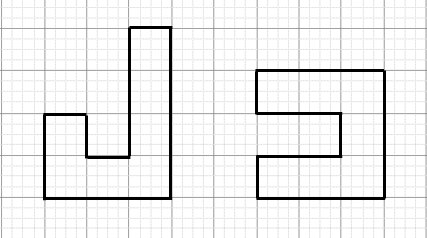 التمارين لمنزلية الإضافية : أقوم تعلماتي: 01 ص 177تمرين 1 و 2 و 3 ص 174تمرين 04 صتـــــــطبيق مباشر لــــمعرفة مستوى الأســتيعاب عـــند التــــــــــــــــــلميذتـــــــطبيق مباشر لــــمعرفة مستوى الأســتيعاب عـــند التــــــــــــــــــلميذ المقطع التعلمي 03 :  الحساب على الأعداد الطبيعية و الأعداد  العشرية  ( قسمة وضرب )   + الأشكال المستوية ( أطوال  محيطات و مساحات )الميدان: أنشطة  هندسية                 المذكرة رقم:  08           المستوى: 1 متوسط        الاستاذ : ...............      السنة الدراسية : 2018-2019                                                                                                              المورد المعرفي:       تعيين مساحة سطح مستو  بإستعمال رصف بسيط  .الوسائل: المنهاج + الوثيقة المرافقة + الكتاب المدرسي + الدليل الكفاءة المستهدفة :  -  يستعمل وحدة مساحة للتعبير عن مساحة سطح مستو   - يقارن أشكال من حيث المساحة و المحيط         الزمن : 2 ساعة . المقطع التعلمي 03 :  الحساب على الأعداد الطبيعية و الأعداد  العشرية  ( قسمة وضرب )   + الأشكال المستوية ( أطوال  محيطات و مساحات )الميدان: أنشطة  هندسية                 المذكرة رقم:  08           المستوى: 1 متوسط        الاستاذ : ...............      السنة الدراسية : 2018-2019                                                                                                              المورد المعرفي:       تعيين مساحة سطح مستو  بإستعمال رصف بسيط  .الوسائل: المنهاج + الوثيقة المرافقة + الكتاب المدرسي + الدليل الكفاءة المستهدفة :  -  يستعمل وحدة مساحة للتعبير عن مساحة سطح مستو   - يقارن أشكال من حيث المساحة و المحيط         الزمن : 2 ساعة . المقطع التعلمي 03 :  الحساب على الأعداد الطبيعية و الأعداد  العشرية  ( قسمة وضرب )   + الأشكال المستوية ( أطوال  محيطات و مساحات )الميدان: أنشطة  هندسية                 المذكرة رقم:  08           المستوى: 1 متوسط        الاستاذ : ...............      السنة الدراسية : 2018-2019                                                                                                              المورد المعرفي:       تعيين مساحة سطح مستو  بإستعمال رصف بسيط  .الوسائل: المنهاج + الوثيقة المرافقة + الكتاب المدرسي + الدليل الكفاءة المستهدفة :  -  يستعمل وحدة مساحة للتعبير عن مساحة سطح مستو   - يقارن أشكال من حيث المساحة و المحيط         الزمن : 2 ساعة . المقطع التعلمي 03 :  الحساب على الأعداد الطبيعية و الأعداد  العشرية  ( قسمة وضرب )   + الأشكال المستوية ( أطوال  محيطات و مساحات )الميدان: أنشطة  هندسية                 المذكرة رقم:  08           المستوى: 1 متوسط        الاستاذ : ...............      السنة الدراسية : 2018-2019                                                                                                              المورد المعرفي:       تعيين مساحة سطح مستو  بإستعمال رصف بسيط  .الوسائل: المنهاج + الوثيقة المرافقة + الكتاب المدرسي + الدليل الكفاءة المستهدفة :  -  يستعمل وحدة مساحة للتعبير عن مساحة سطح مستو   - يقارن أشكال من حيث المساحة و المحيط         الزمن : 2 ساعة .المراحلمؤشرات الكفاءةوضـــــــــــــعيات وأنــــــــــــــشطة التعلـــــــــــــــــــــــمالتقويــــــــــمالتقويــــــــــميتـــــذكر :15د أستحضر مكتسباتي : تمهيد 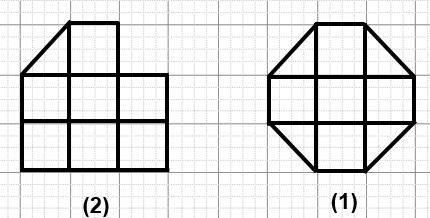 قارن بين مساحتي الشكلين 1 و 2تغذية راجعةتغذية راجعةيبحث ويكتشف 45  د 15  د أكتشف : وضعية تعلمية :وضعية تعلمية 2 ص 167:1/2/ ـ السطحان (1) و (2) لهما نفس المساحة بينما محيط السطح (2) أكبر من محيط السطح (1)   ـ السطحان (2) و (3) لهما نفس المساحة و لهما نفس المحيط   ـ السطحان (1) و (4) لهما نفس المحيط بينما مساحة السطح (1) أكبر من مساحة السطح (4)3/ الاستنتاج: إذا كان سطحان لهما نفس المساحة ليس بالضرورة يكون لهما نفس المحيط و العكس صحيح.               4 / الرسم . وضعية تعلمية 3 ص 168:أ/ب/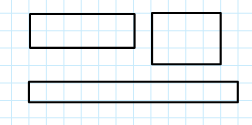 حوصلة:ـ لتعيين مساحة سطح مستو على مرصوفة نعتمد على العد .مثال :  عين مساحة هذا السطح  بالوحدة  و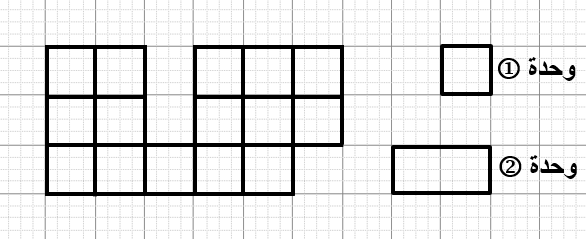 مساحة هذا السطح بالوحدة  هي 15 وحدة مساحة هذا السطح بالوحدة  هي 7.5 وحدةطريقة ثانية : بما أن الوحدة  هي ضعف الوحدة  فمساحة السطح بالوحدة  هي نصف مساحة السطح بالوحدة ملاحظة :يمكن أن نجد علاقة بين وحدتين للتعبير عن مساحة سطحصعوبات متوقعة العكس بين المساحة والمحيط معالجة آنيةتوضيح الفرق بينهما على شكل بسيط صعوبات متوقعةعدم استغلال وحدة المساحة والطول في الإجابة على المطلوب
معالجة آنيةالاستعانة بالوحدة الموضحة على المرصوفة للتعبير عن مساحة ومحيط السطوحصعوبات متوقعة -صعوبة في إيجاد مساحة السطح عند تغير الوحدةمعالجة آنيةالتلميح بأن الوحدة الثانية هي ضعف الوحدة الاولى صعوبات متوقعة العكس بين المساحة والمحيط معالجة آنيةتوضيح الفرق بينهما على شكل بسيط صعوبات متوقعةعدم استغلال وحدة المساحة والطول في الإجابة على المطلوب
معالجة آنيةالاستعانة بالوحدة الموضحة على المرصوفة للتعبير عن مساحة ومحيط السطوحصعوبات متوقعة -صعوبة في إيجاد مساحة السطح عند تغير الوحدةمعالجة آنيةالتلميح بأن الوحدة الثانية هي ضعف الوحدة الاولى يتمرّن :         20 د تمرين :  شعار الفيس بوك هو  (Facebook)  قم بحساب مساحته بالوحدة   ;    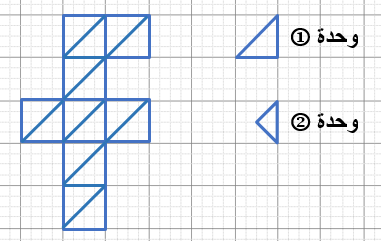 التمرين منزلي : تمرين 4 ص 174تـــــــطبيق مباشر لــــمعرفة مستوى الأســتيعاب عـــند التــــــــــــــــــلميذتـــــــطبيق مباشر لــــمعرفة مستوى الأســتيعاب عـــند التــــــــــــــــــلميذ المقطع التعلمي 03 :  الحساب على الأعداد الطبيعية و الأعداد  العشرية  ( قسمة وضرب )   + الأشكال المستوية ( أطوال  محيطات و مساحات )الميدان: أنشطة هندسية                   المذكرة رقم:  09           المستوى: 1 متوسط        الاستاذ : ...............      السنة الدراسية : 2018-2019                                                                                                              المورد المعرفي:        وحدات الطول ووحدات المساحة                                                            .الوسائل: المنهاج + الوثيقة المرافقة + الكتاب المدرسي + الدليل الكفاءة المستهدفة :   يستعمل وحدات القياس وحدات المساحة     -  يجري مختلف التحويلات لوحدات الأطوال و المساحات    الزمن :1  ساعة .                  المقطع التعلمي 03 :  الحساب على الأعداد الطبيعية و الأعداد  العشرية  ( قسمة وضرب )   + الأشكال المستوية ( أطوال  محيطات و مساحات )الميدان: أنشطة هندسية                   المذكرة رقم:  09           المستوى: 1 متوسط        الاستاذ : ...............      السنة الدراسية : 2018-2019                                                                                                              المورد المعرفي:        وحدات الطول ووحدات المساحة                                                            .الوسائل: المنهاج + الوثيقة المرافقة + الكتاب المدرسي + الدليل الكفاءة المستهدفة :   يستعمل وحدات القياس وحدات المساحة     -  يجري مختلف التحويلات لوحدات الأطوال و المساحات    الزمن :1  ساعة .                  المقطع التعلمي 03 :  الحساب على الأعداد الطبيعية و الأعداد  العشرية  ( قسمة وضرب )   + الأشكال المستوية ( أطوال  محيطات و مساحات )الميدان: أنشطة هندسية                   المذكرة رقم:  09           المستوى: 1 متوسط        الاستاذ : ...............      السنة الدراسية : 2018-2019                                                                                                              المورد المعرفي:        وحدات الطول ووحدات المساحة                                                            .الوسائل: المنهاج + الوثيقة المرافقة + الكتاب المدرسي + الدليل الكفاءة المستهدفة :   يستعمل وحدات القياس وحدات المساحة     -  يجري مختلف التحويلات لوحدات الأطوال و المساحات    الزمن :1  ساعة .                  المقطع التعلمي 03 :  الحساب على الأعداد الطبيعية و الأعداد  العشرية  ( قسمة وضرب )   + الأشكال المستوية ( أطوال  محيطات و مساحات )الميدان: أنشطة هندسية                   المذكرة رقم:  09           المستوى: 1 متوسط        الاستاذ : ...............      السنة الدراسية : 2018-2019                                                                                                              المورد المعرفي:        وحدات الطول ووحدات المساحة                                                            .الوسائل: المنهاج + الوثيقة المرافقة + الكتاب المدرسي + الدليل الكفاءة المستهدفة :   يستعمل وحدات القياس وحدات المساحة     -  يجري مختلف التحويلات لوحدات الأطوال و المساحات    الزمن :1  ساعة .                 المراحلمؤشرات الكفاءةوضـــــــــــــعيات وأنــــــــــــــشطة التعلـــــــــــــــــــــــمالتقويــــــــــمالتقويــــــــــميتـــــذكر :10د أستحضر مكتسباتي : تمهيدأجزاء المتر هي: dm, cm, mm مضاعفات المتر هي: dam, hm, km.تغذية راجعةتغذية راجعةيبحث ويكتشف 25  د أكتشف : وضعية تعلمية :4 ص 168:مساحة مربع طول ضلعه 1cm هي 1مساحة مربع طول ضلعه 1cm هي 100 لأن (1cm=10mm).      مساحة مربع طول ضلعه 1m هي 1     مساحة مربع طول ضلعه 1m هي 100 لأن (1m=10cm)      ج)  طول ضلع مربع مساحته  هو            طول ضلع مربع مساحته  هو  حوصلة:   كل مربع طول ضلعه وحدة طول، يمكن اعتبار مساحته وحدة مساحةمثال:   مساحة مربع طول ضلعه 1m هي                مساحة مربع طول ضلعه 1cm هي               مساحة مربع طول ضلعه 1hm هي جدول وحدات المساحة:ـ للتحويل من وحدة مساحة إلى الوحدة الأصغر منها مباشرة نضرب في 100ـ للتحويل من وحدة مساحة إلى الوحدة الأكبر منها مباشرة نقسم على 100الوحدات الفلاحية:ملاحظة: لتحويل وحدات المساحة نستعمل الجدول أو (الضرب في [أو القسمة على] قوى العدد 10)صعوبات متوقعة معالجة آنيةصعوبات متوقعة معالجة آنيةيتمرّن :        10 د تـــــــطبيق مباشر لــــمعرفة مستوى الأســتيعاب عـــند التــــــــــــــــــلميذتـــــــطبيق مباشر لــــمعرفة مستوى الأســتيعاب عـــند التــــــــــــــــــلميذ المقطع التعلمي 03 :  الحساب على الأعداد الطبيعية و الأعداد  العشرية  ( قسمة وضرب )   + الأشكال المستوية ( أطوال  محيطات و مساحات )الميدان: أنشطة هندسية                   المذكرة رقم:  10           المستوى: 1 متوسط        الاستاذ : ...............      السنة الدراسية : 2018-2019                                                                                                              المورد المعرفي:         محيط و مساحة المربع و المستطيل                                          .الوسائل: المنهاج + الوثيقة المرافقة + الكتاب المدرسي + الدليل الكفاءة المستهدفة :   يحسب مساحة و محيط مستطيل، مربع         -  يستنتج قاعدة لحساب محيط و مساحة مستطيل، مربع        الزمن :1  ساعة .                  المقطع التعلمي 03 :  الحساب على الأعداد الطبيعية و الأعداد  العشرية  ( قسمة وضرب )   + الأشكال المستوية ( أطوال  محيطات و مساحات )الميدان: أنشطة هندسية                   المذكرة رقم:  10           المستوى: 1 متوسط        الاستاذ : ...............      السنة الدراسية : 2018-2019                                                                                                              المورد المعرفي:         محيط و مساحة المربع و المستطيل                                          .الوسائل: المنهاج + الوثيقة المرافقة + الكتاب المدرسي + الدليل الكفاءة المستهدفة :   يحسب مساحة و محيط مستطيل، مربع         -  يستنتج قاعدة لحساب محيط و مساحة مستطيل، مربع        الزمن :1  ساعة .                  المقطع التعلمي 03 :  الحساب على الأعداد الطبيعية و الأعداد  العشرية  ( قسمة وضرب )   + الأشكال المستوية ( أطوال  محيطات و مساحات )الميدان: أنشطة هندسية                   المذكرة رقم:  10           المستوى: 1 متوسط        الاستاذ : ...............      السنة الدراسية : 2018-2019                                                                                                              المورد المعرفي:         محيط و مساحة المربع و المستطيل                                          .الوسائل: المنهاج + الوثيقة المرافقة + الكتاب المدرسي + الدليل الكفاءة المستهدفة :   يحسب مساحة و محيط مستطيل، مربع         -  يستنتج قاعدة لحساب محيط و مساحة مستطيل، مربع        الزمن :1  ساعة .                  المقطع التعلمي 03 :  الحساب على الأعداد الطبيعية و الأعداد  العشرية  ( قسمة وضرب )   + الأشكال المستوية ( أطوال  محيطات و مساحات )الميدان: أنشطة هندسية                   المذكرة رقم:  10           المستوى: 1 متوسط        الاستاذ : ...............      السنة الدراسية : 2018-2019                                                                                                              المورد المعرفي:         محيط و مساحة المربع و المستطيل                                          .الوسائل: المنهاج + الوثيقة المرافقة + الكتاب المدرسي + الدليل الكفاءة المستهدفة :   يحسب مساحة و محيط مستطيل، مربع         -  يستنتج قاعدة لحساب محيط و مساحة مستطيل، مربع        الزمن :1  ساعة .                 المراحلمؤشرات الكفاءةوضـــــــــــــعيات وأنــــــــــــــشطة التعلـــــــــــــــــــــــمالتقويــــــــــمالتقويــــــــــميتـــــذكر :05د أستحضر مكتسباتي : تمهيد- أوجد مساحة المستطيل ثم إستنتج مساحة المربع بالوحدة المعطاة :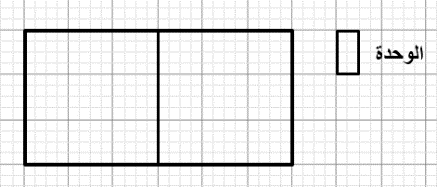 تغذية راجعةتغذية راجعةيبحث ويكتشف 25  د أكتشف : وضعية تعلمية :5 ص 168:أ/ طول و عرض المستطيل ABCD هو 6cm و 4cm.مساحة المستطيل ABCD هي  و محيطه هو 20cm.حوصلة:   محيط و مساحة المستطيل:محيط و مساحة المربع:ملاحظة: لحساب محيط أو مساحة شكل، يجب التأكد من أن كل الأطوال المستعملة معبر عنها بنفس الوحدة.صعوبات متوقعة - كتابة وحدة المساحة مثل وحدة الطول معالجة آنية- التنبيه أن وحدة المساحة تكتب بالتربيع صعوبات متوقعة - الاعتماد دوما على العد في حساب المساحة دون اللجوء للحساب بقانون المساحة أو المحيط للمستطيلمعالجة آنية- توضيح ان العد على الورقة المرصوفة اعطنا القانون البسيط الذي نحسب به المساحة والمحيط للمستطيل والمربعصعوبات متوقعة - عدم وضوح وادراك ان المربع هو مستطيل طوله يساوي عرضهمعالجة آنية- ترسيخ ذلك برسومات توضيحية صعوبات متوقعة - كتابة وحدة المساحة مثل وحدة الطول معالجة آنية- التنبيه أن وحدة المساحة تكتب بالتربيع صعوبات متوقعة - الاعتماد دوما على العد في حساب المساحة دون اللجوء للحساب بقانون المساحة أو المحيط للمستطيلمعالجة آنية- توضيح ان العد على الورقة المرصوفة اعطنا القانون البسيط الذي نحسب به المساحة والمحيط للمستطيل والمربعصعوبات متوقعة - عدم وضوح وادراك ان المربع هو مستطيل طوله يساوي عرضهمعالجة آنية- ترسيخ ذلك برسومات توضيحية يتمرّن :        15 د ملك فلاح قطعة أرض مستطيلة الشكل طولها  و عرضها 1/ أحسب مساحتها ب  ثم ب  ثم ب 2/ أراد إحاطة أرضه بسياج ويجعل فيها ثلاث مداخل عرضها  - أحسب طول السياج اللازم لأرضه .3/ خصص الفلاح من ارضه قطعة مربعة طولها   لزراعة الأشجار- أحسب مساحتها وإستنتج المساحة المتبقيةتمرين منزلي : تمرين: 15 , 16 , 19 , 13 ص 174أقوم تعلماتي : 4 و 5 و 6  صتـــــــطبيق مباشر لــــمعرفة مستوى الأســتيعاب عـــند التــــــــــــــــــلميذتـــــــطبيق مباشر لــــمعرفة مستوى الأســتيعاب عـــند التــــــــــــــــــلميذ المقطع التعلمي 03 :  الحساب على الأعداد الطبيعية و الأعداد  العشرية  ( قسمة وضرب )   + الأشكال المستوية ( أطوال  محيطات و مساحات )الميدان: أنشطة هندسية                   المذكرة رقم:  11           المستوى: 1 متوسط        الاستاذ : ...............      السنة الدراسية : 2018-2019                                                                                                              المورد المعرفي:          محيط و مساحة المثلث القائم                                                              .الوسائل: المنهاج + الوثيقة المرافقة + الكتاب المدرسي + الدليل الكفاءة المستهدفة :   يحسب مساحة و محيط المثلث القائم           -  يستنتج قاعدة لحساب محيط و مساحة المثلث القائم            الزمن :1  ساعة .                  المقطع التعلمي 03 :  الحساب على الأعداد الطبيعية و الأعداد  العشرية  ( قسمة وضرب )   + الأشكال المستوية ( أطوال  محيطات و مساحات )الميدان: أنشطة هندسية                   المذكرة رقم:  11           المستوى: 1 متوسط        الاستاذ : ...............      السنة الدراسية : 2018-2019                                                                                                              المورد المعرفي:          محيط و مساحة المثلث القائم                                                              .الوسائل: المنهاج + الوثيقة المرافقة + الكتاب المدرسي + الدليل الكفاءة المستهدفة :   يحسب مساحة و محيط المثلث القائم           -  يستنتج قاعدة لحساب محيط و مساحة المثلث القائم            الزمن :1  ساعة .                  المقطع التعلمي 03 :  الحساب على الأعداد الطبيعية و الأعداد  العشرية  ( قسمة وضرب )   + الأشكال المستوية ( أطوال  محيطات و مساحات )الميدان: أنشطة هندسية                   المذكرة رقم:  11           المستوى: 1 متوسط        الاستاذ : ...............      السنة الدراسية : 2018-2019                                                                                                              المورد المعرفي:          محيط و مساحة المثلث القائم                                                              .الوسائل: المنهاج + الوثيقة المرافقة + الكتاب المدرسي + الدليل الكفاءة المستهدفة :   يحسب مساحة و محيط المثلث القائم           -  يستنتج قاعدة لحساب محيط و مساحة المثلث القائم            الزمن :1  ساعة .                  المقطع التعلمي 03 :  الحساب على الأعداد الطبيعية و الأعداد  العشرية  ( قسمة وضرب )   + الأشكال المستوية ( أطوال  محيطات و مساحات )الميدان: أنشطة هندسية                   المذكرة رقم:  11           المستوى: 1 متوسط        الاستاذ : ...............      السنة الدراسية : 2018-2019                                                                                                              المورد المعرفي:          محيط و مساحة المثلث القائم                                                              .الوسائل: المنهاج + الوثيقة المرافقة + الكتاب المدرسي + الدليل الكفاءة المستهدفة :   يحسب مساحة و محيط المثلث القائم           -  يستنتج قاعدة لحساب محيط و مساحة المثلث القائم            الزمن :1  ساعة .                  المقطع التعلمي 03 :  الحساب على الأعداد الطبيعية و الأعداد  العشرية  ( قسمة وضرب )   + الأشكال المستوية ( أطوال  محيطات و مساحات )الميدان: أنشطة هندسية                   المذكرة رقم:  11           المستوى: 1 متوسط        الاستاذ : ...............      السنة الدراسية : 2018-2019                                                                                                              المورد المعرفي:          محيط و مساحة المثلث القائم                                                              .الوسائل: المنهاج + الوثيقة المرافقة + الكتاب المدرسي + الدليل الكفاءة المستهدفة :   يحسب مساحة و محيط المثلث القائم           -  يستنتج قاعدة لحساب محيط و مساحة المثلث القائم            الزمن :1  ساعة .                 المراحلمؤشرات الكفاءةمؤشرات الكفاءةوضـــــــــــــعيات وأنــــــــــــــشطة التعلـــــــــــــــــــــــمالتقويــــــــــمالتقويــــــــــميتـــــذكر :05د يتـــــذكر :05د أستحضر مكتسباتي : تمهيدأوجد مساحة المستطيل ثم إستنتج مساحة المثلث بالوحدة المعطاة :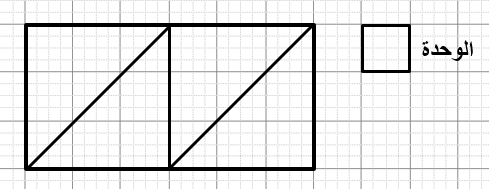 تغذية راجعةتغذية راجعةيبحث ويكتشف25  ديتمرن :15 ديبحث ويكتشف25  ديتمرن :15 دأكتشف : وضعية تعلمية :المثلث ABC قائم في B طول ضلعيه القائمين هو 4cm و 7cm.طول المستطيل ABCD هو 7cm و عرضه هو 4cm.مساحة المستطيل ABCD هي 28 مساحة المثلث ABC هي 14  مساحة المثلثات هي:المثلث 1: 12,6    المثلث 2: 12,35   المثلث 3: 12,5      ج) مساحة مثلث قائم هي نصف جداء طولي ضلعيه القائمين         مساحة مثلث قائم هي نصف جداء طولي القاعدة في الإرتفاع.حوصلة:   مساحة مثلث قائم طول ضلعيه القائمين   و   هي نصف مساحة المستطيل 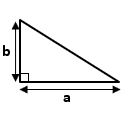 لذي طوله وعرضه  و   أي :ملاحضة :ـ محيط أي مثلث هو مجموع أطوال أضلاعه أي :مثال : أرسم المثلث  القائم في  حيث طول ضلعيه القائمين  و .- أحسب مساحته . - إذا علمت ان الطول  فأوجد محيطه . 
مساحة المثلث :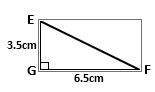 محيط المثلث : إليك المعين التالي :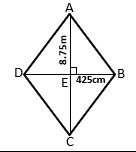 1/  أحسب مساحة المثلث 
2/ إستنتج مساحة المعين -  أذا علمت ان 3/ عبرعن محيط المعين  ب  ثم صعوبات متوقعة - التعيين الخاطئ للنقطة التي يصبح فيها الرباعي مستطيلمعالجة آنية- التوجيه الى ان رسم المستطيل يكون على نفس الرسم للمثلث .صعوبات متوقعة - الاعتماد في حساب المساحة للمثلث على القانون المعروف دون إستنتاجه من مساحة المستطيلمعالجة آنية- إستدراجهم لفهم ان مساحة المثلث القائم ماهي إلا نصف مساحة المستطيلصعوبات متوقعة - أخطاء في تطبيق قانون حساب المساحة للمثلث دون احترام الوحداتمعالجة آني- تصحيح ذلك واعطاء امثلة منوعة للتعود على الحساب الصحيح صعوبات متوقعة - التعيين الخاطئ للنقطة التي يصبح فيها الرباعي مستطيلمعالجة آنية- التوجيه الى ان رسم المستطيل يكون على نفس الرسم للمثلث .صعوبات متوقعة - الاعتماد في حساب المساحة للمثلث على القانون المعروف دون إستنتاجه من مساحة المستطيلمعالجة آنية- إستدراجهم لفهم ان مساحة المثلث القائم ماهي إلا نصف مساحة المستطيلصعوبات متوقعة - أخطاء في تطبيق قانون حساب المساحة للمثلث دون احترام الوحداتمعالجة آني- تصحيح ذلك واعطاء امثلة منوعة للتعود على الحساب الصحيح  المقطع التعلمي 03 :  الحساب على الأعداد الطبيعية و الأعداد  العشرية  ( قسمة وضرب )   + الأشكال المستوية ( أطوال  محيطات و مساحات )الميدان: أنشطة هندسية                   المذكرة رقم:  12          المستوى: 1 متوسط        الاستاذ : ...............      السنة الدراسية : 2018-2019                                                                                                              المورد المعرفي:          محيط القرص                                                                       .الوسائل: المنهاج + الوثيقة المرافقة + الكتاب المدرسي + الدليل الكفاءة المستهدفة :   يحسب محيط  القرص    -  يستنتج قاعدة لحساب محيط  القرص                                   الزمن :1  ساعة .                                                                               المقطع التعلمي 03 :  الحساب على الأعداد الطبيعية و الأعداد  العشرية  ( قسمة وضرب )   + الأشكال المستوية ( أطوال  محيطات و مساحات )الميدان: أنشطة هندسية                   المذكرة رقم:  12          المستوى: 1 متوسط        الاستاذ : ...............      السنة الدراسية : 2018-2019                                                                                                              المورد المعرفي:          محيط القرص                                                                       .الوسائل: المنهاج + الوثيقة المرافقة + الكتاب المدرسي + الدليل الكفاءة المستهدفة :   يحسب محيط  القرص    -  يستنتج قاعدة لحساب محيط  القرص                                   الزمن :1  ساعة .                                                                               المقطع التعلمي 03 :  الحساب على الأعداد الطبيعية و الأعداد  العشرية  ( قسمة وضرب )   + الأشكال المستوية ( أطوال  محيطات و مساحات )الميدان: أنشطة هندسية                   المذكرة رقم:  12          المستوى: 1 متوسط        الاستاذ : ...............      السنة الدراسية : 2018-2019                                                                                                              المورد المعرفي:          محيط القرص                                                                       .الوسائل: المنهاج + الوثيقة المرافقة + الكتاب المدرسي + الدليل الكفاءة المستهدفة :   يحسب محيط  القرص    -  يستنتج قاعدة لحساب محيط  القرص                                   الزمن :1  ساعة .                                                                               المقطع التعلمي 03 :  الحساب على الأعداد الطبيعية و الأعداد  العشرية  ( قسمة وضرب )   + الأشكال المستوية ( أطوال  محيطات و مساحات )الميدان: أنشطة هندسية                   المذكرة رقم:  12          المستوى: 1 متوسط        الاستاذ : ...............      السنة الدراسية : 2018-2019                                                                                                              المورد المعرفي:          محيط القرص                                                                       .الوسائل: المنهاج + الوثيقة المرافقة + الكتاب المدرسي + الدليل الكفاءة المستهدفة :   يحسب محيط  القرص    -  يستنتج قاعدة لحساب محيط  القرص                                   الزمن :1  ساعة .                                                                               المقطع التعلمي 03 :  الحساب على الأعداد الطبيعية و الأعداد  العشرية  ( قسمة وضرب )   + الأشكال المستوية ( أطوال  محيطات و مساحات )الميدان: أنشطة هندسية                   المذكرة رقم:  12          المستوى: 1 متوسط        الاستاذ : ...............      السنة الدراسية : 2018-2019                                                                                                              المورد المعرفي:          محيط القرص                                                                       .الوسائل: المنهاج + الوثيقة المرافقة + الكتاب المدرسي + الدليل الكفاءة المستهدفة :   يحسب محيط  القرص    -  يستنتج قاعدة لحساب محيط  القرص                                   الزمن :1  ساعة .                                                                              مؤشرات الكفاءةمؤشرات الكفاءةوضـــــــــــــعيات وأنــــــــــــــشطة التعلـــــــــــــــــــــــموضـــــــــــــعيات وأنــــــــــــــشطة التعلـــــــــــــــــــــــمالتقويــــــــــمالتقويــــــــــمالتقويــــــــــمالتـــهيئةيتـــــذكر :05 د التـــهيئةيتـــــذكر :05 د أستحضر مكتسباتي : تمهيد- لو قمت بلف سلك دورة واحدة حول عجلة ثم نزعت هذه اللفة كما هي .1/ فما هو شكل هذه اللفة ؟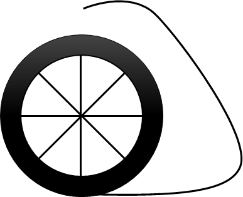 2/ ماذا تمثل هذه اللفة للعجلة ؟3/ لو فتحنا هذه اللفة فماذا سيمثل طولها للعجلة ؟أستحضر مكتسباتي : تمهيد- لو قمت بلف سلك دورة واحدة حول عجلة ثم نزعت هذه اللفة كما هي .1/ فما هو شكل هذه اللفة ؟2/ ماذا تمثل هذه اللفة للعجلة ؟3/ لو فتحنا هذه اللفة فماذا سيمثل طولها للعجلة ؟تغذية راجعةتغذية راجعةتغذية راجعةيبحث ويكتشف 25  د يبحث ويكتشف 25  د أكتشف : وضعية تعلمية 7  ص 169:ـ الطول AB هو نفسه طول الإطار الخارجي للعجلة.نلاحظ أن حاصل قسمة طول الدائرة على قطرها ثابت و يساوي 3,14.حوصلة:   محيط قرص هو طول الدائرة التي تحده.محيط قرص نصف قطره R و قطره D هو:             P=2×π×R 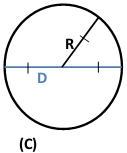 أو                  P=π×DP: محيط القرصπ: قيمته التقريبية هي 3,14R: نصف قطر القرصD: قطر القرص.للدائرة (C) و القرص الملون نفس القطر D و نفس نصف القطر R مثال:   أحسب محيط دائرة نصف قطرها  .محيط الدائرة أكتشف : وضعية تعلمية 7  ص 169:ـ الطول AB هو نفسه طول الإطار الخارجي للعجلة.نلاحظ أن حاصل قسمة طول الدائرة على قطرها ثابت و يساوي 3,14.حوصلة:   محيط قرص هو طول الدائرة التي تحده.محيط قرص نصف قطره R و قطره D هو:             P=2×π×R أو                  P=π×DP: محيط القرصπ: قيمته التقريبية هي 3,14R: نصف قطر القرصD: قطر القرص.للدائرة (C) و القرص الملون نفس القطر D و نفس نصف القطر R مثال:   أحسب محيط دائرة نصف قطرها  .محيط الدائرة صعوبات متوقعة- الخلط بين القرص والدائرةمعالجة آنية- توضح الفرق بينهما بامثلة ورسومات بسيطة  صعوبات متوقعة - عدم الربط بين طول السلك ومحيط العجلة ( القرص )معالجة آنيةتقريب العلاقة بتوضيحات بسيطة للوصول الى أن طول السلك هو المحيط للقرص.صعوبات متوقعة غموض في فهم العدد وعلاقته بمحيط القرصمعالجة آنية- تنويع التجارب لمعرفة أصل    وعلاقته العدد بمحيط القرصصعوبات متوقعة- الخلط بين القرص والدائرةمعالجة آنية- توضح الفرق بينهما بامثلة ورسومات بسيطة  صعوبات متوقعة - عدم الربط بين طول السلك ومحيط العجلة ( القرص )معالجة آنيةتقريب العلاقة بتوضيحات بسيطة للوصول الى أن طول السلك هو المحيط للقرص.صعوبات متوقعة غموض في فهم العدد وعلاقته بمحيط القرصمعالجة آنية- تنويع التجارب لمعرفة أصل    وعلاقته العدد بمحيط القرصصعوبات متوقعة- الخلط بين القرص والدائرةمعالجة آنية- توضح الفرق بينهما بامثلة ورسومات بسيطة  صعوبات متوقعة - عدم الربط بين طول السلك ومحيط العجلة ( القرص )معالجة آنيةتقريب العلاقة بتوضيحات بسيطة للوصول الى أن طول السلك هو المحيط للقرص.صعوبات متوقعة غموض في فهم العدد وعلاقته بمحيط القرصمعالجة آنية- تنويع التجارب لمعرفة أصل    وعلاقته العدد بمحيط القرصيتمرّن :        10 د يتمرّن :        10 د تمرين: قارن بين محيط المربع ومحيط الدائرة - يقول ياسين لأحمد أن محيط دائرة نصف قطرها   يكون مساوي لمحيط مربع طول ضلعه  .هل ياسين على صواب ؟تمرين منزلي :                             تمرين 26 ، 27 و 28 ص 175 تمرين: قارن بين محيط المربع ومحيط الدائرة - يقول ياسين لأحمد أن محيط دائرة نصف قطرها   يكون مساوي لمحيط مربع طول ضلعه  .هل ياسين على صواب ؟تمرين منزلي :                             تمرين 26 ، 27 و 28 ص 175 تـــــــطبيق مباشر لــــمعرفة مستوى الأســتيعاب عـــند التــــــــــــــــــلميذتـــــــطبيق مباشر لــــمعرفة مستوى الأســتيعاب عـــند التــــــــــــــــــلميذتـــــــطبيق مباشر لــــمعرفة مستوى الأســتيعاب عـــند التــــــــــــــــــلميذ المقطع التعلمي 03 :  الحساب على الأعداد الطبيعية و الأعداد  العشرية  ( قسمة وضرب )   + الأشكال المستوية ( أطوال  محيطات و مساحات )الميدان: أنشطة هندسية                   المذكرة رقم:  11           المستوى: 1 متوسط        الاستاذ : ...............      السنة الدراسية : 2018-2019                                                                                                              المورد المعرفي:          محيط و مساحة المثلث القائم                                                              .الوسائل: المنهاج + الوثيقة المرافقة + الكتاب المدرسي + الدليل الكفاءة المستهدفة :   يحسب مساحة و محيط المثلث القائم           -  يستنتج قاعدة لحساب محيط و مساحة المثلث القائم            الزمن :1  ساعة .                  المقطع التعلمي 03 :  الحساب على الأعداد الطبيعية و الأعداد  العشرية  ( قسمة وضرب )   + الأشكال المستوية ( أطوال  محيطات و مساحات )الميدان: أنشطة هندسية                   المذكرة رقم:  11           المستوى: 1 متوسط        الاستاذ : ...............      السنة الدراسية : 2018-2019                                                                                                              المورد المعرفي:          محيط و مساحة المثلث القائم                                                              .الوسائل: المنهاج + الوثيقة المرافقة + الكتاب المدرسي + الدليل الكفاءة المستهدفة :   يحسب مساحة و محيط المثلث القائم           -  يستنتج قاعدة لحساب محيط و مساحة المثلث القائم            الزمن :1  ساعة .                  المقطع التعلمي 03 :  الحساب على الأعداد الطبيعية و الأعداد  العشرية  ( قسمة وضرب )   + الأشكال المستوية ( أطوال  محيطات و مساحات )الميدان: أنشطة هندسية                   المذكرة رقم:  11           المستوى: 1 متوسط        الاستاذ : ...............      السنة الدراسية : 2018-2019                                                                                                              المورد المعرفي:          محيط و مساحة المثلث القائم                                                              .الوسائل: المنهاج + الوثيقة المرافقة + الكتاب المدرسي + الدليل الكفاءة المستهدفة :   يحسب مساحة و محيط المثلث القائم           -  يستنتج قاعدة لحساب محيط و مساحة المثلث القائم            الزمن :1  ساعة .                  المقطع التعلمي 03 :  الحساب على الأعداد الطبيعية و الأعداد  العشرية  ( قسمة وضرب )   + الأشكال المستوية ( أطوال  محيطات و مساحات )الميدان: أنشطة هندسية                   المذكرة رقم:  11           المستوى: 1 متوسط        الاستاذ : ...............      السنة الدراسية : 2018-2019                                                                                                              المورد المعرفي:          محيط و مساحة المثلث القائم                                                              .الوسائل: المنهاج + الوثيقة المرافقة + الكتاب المدرسي + الدليل الكفاءة المستهدفة :   يحسب مساحة و محيط المثلث القائم           -  يستنتج قاعدة لحساب محيط و مساحة المثلث القائم            الزمن :1  ساعة .                  المقطع التعلمي 03 :  الحساب على الأعداد الطبيعية و الأعداد  العشرية  ( قسمة وضرب )   + الأشكال المستوية ( أطوال  محيطات و مساحات )الميدان: أنشطة هندسية                   المذكرة رقم:  11           المستوى: 1 متوسط        الاستاذ : ...............      السنة الدراسية : 2018-2019                                                                                                              المورد المعرفي:          محيط و مساحة المثلث القائم                                                              .الوسائل: المنهاج + الوثيقة المرافقة + الكتاب المدرسي + الدليل الكفاءة المستهدفة :   يحسب مساحة و محيط المثلث القائم           -  يستنتج قاعدة لحساب محيط و مساحة المثلث القائم            الزمن :1  ساعة .                 المراحلمؤشرات الكفاءةمؤشرات الكفاءةوضـــــــــــــعيات وأنــــــــــــــشطة التعلـــــــــــــــــــــــمالتقويــــــــــمالتقويــــــــــميتـــــذكر :05د يتـــــذكر :05د أستحضر مكتسباتي : تمهيدأوجد مساحة المستطيل ثم إستنتج مساحة المثلث بالوحدة المعطاة :تغذية راجعةتغذية راجعةيبحث ويكتشف25  ديتمرن :15 ديبحث ويكتشف25  ديتمرن :15 دأكتشف : وضعية تعلمية :المثلث ABC قائم في B طول ضلعيه القائمين هو 4cm و 7cm.طول المستطيل ABCD هو 7cm و عرضه هو 4cm.مساحة المستطيل ABCD هي 28 مساحة المثلث ABC هي 14  مساحة المثلثات هي:المثلث 1: 12,6    المثلث 2: 12,35   المثلث 3: 12,5      ج) مساحة مثلث قائم هي نصف جداء طولي ضلعيه القائمين         مساحة مثلث قائم هي نصف جداء طولي القاعدة في الإرتفاع.حوصلة:   مساحة مثلث قائم طول ضلعيه القائمين   و   هي نصف مساحة المستطيل لذي طوله وعرضه  و   أي :ملاحضة :ـ محيط أي مثلث هو مجموع أطوال أضلاعه أي :مثال : أرسم المثلث  القائم في  حيث طول ضلعيه القائمين  و .- أحسب مساحته . - إذا علمت ان الطول  فأوجد محيطه . 
مساحة المثلث :محيط المثلث : إليك المعين التالي :1/  أحسب مساحة المثلث 
2/ إستنتج مساحة المعين -  أذا علمت ان 3/ عبرعن محيط المعين  ب  ثم صعوبات متوقعة - التعيين الخاطئ للنقطة التي يصبح فيها الرباعي مستطيلمعالجة آنية- التوجيه الى ان رسم المستطيل يكون على نفس الرسم للمثلث .صعوبات متوقعة - الاعتماد في حساب المساحة للمثلث على القانون المعروف دون إستنتاجه من مساحة المستطيلمعالجة آنية- إستدراجهم لفهم ان مساحة المثلث القائم ماهي إلا نصف مساحة المستطيلصعوبات متوقعة - أخطاء في تطبيق قانون حساب المساحة للمثلث دون احترام الوحداتمعالجة آني- تصحيح ذلك واعطاء امثلة منوعة للتعود على الحساب الصحيح صعوبات متوقعة - التعيين الخاطئ للنقطة التي يصبح فيها الرباعي مستطيلمعالجة آنية- التوجيه الى ان رسم المستطيل يكون على نفس الرسم للمثلث .صعوبات متوقعة - الاعتماد في حساب المساحة للمثلث على القانون المعروف دون إستنتاجه من مساحة المستطيلمعالجة آنية- إستدراجهم لفهم ان مساحة المثلث القائم ماهي إلا نصف مساحة المستطيلصعوبات متوقعة - أخطاء في تطبيق قانون حساب المساحة للمثلث دون احترام الوحداتمعالجة آني- تصحيح ذلك واعطاء امثلة منوعة للتعود على الحساب الصحيح  المقطع التعلمي 03 :  الحساب على الأعداد الطبيعية و الأعداد  العشرية  ( قسمة وضرب )   + الأشكال المستوية ( أطوال  محيطات و مساحات )الميدان: أنشطة هندسية                   المذكرة رقم:  13          المستوى: 1 متوسط        الاستاذ : ...............      السنة الدراسية : 2018-2019                                                                                                              المورد المعرفي:           مساحة و محيط سطح بالتجزئة                                                        .الوسائل: المنهاج + الوثيقة المرافقة + الكتاب المدرسي + الدليل الكفاءة المستهدفة :   يحسب محيط  ومساحة مجموعة أشكال .                                                      الزمن :1  ساعة .                                                                               المقطع التعلمي 03 :  الحساب على الأعداد الطبيعية و الأعداد  العشرية  ( قسمة وضرب )   + الأشكال المستوية ( أطوال  محيطات و مساحات )الميدان: أنشطة هندسية                   المذكرة رقم:  13          المستوى: 1 متوسط        الاستاذ : ...............      السنة الدراسية : 2018-2019                                                                                                              المورد المعرفي:           مساحة و محيط سطح بالتجزئة                                                        .الوسائل: المنهاج + الوثيقة المرافقة + الكتاب المدرسي + الدليل الكفاءة المستهدفة :   يحسب محيط  ومساحة مجموعة أشكال .                                                      الزمن :1  ساعة .                                                                               المقطع التعلمي 03 :  الحساب على الأعداد الطبيعية و الأعداد  العشرية  ( قسمة وضرب )   + الأشكال المستوية ( أطوال  محيطات و مساحات )الميدان: أنشطة هندسية                   المذكرة رقم:  13          المستوى: 1 متوسط        الاستاذ : ...............      السنة الدراسية : 2018-2019                                                                                                              المورد المعرفي:           مساحة و محيط سطح بالتجزئة                                                        .الوسائل: المنهاج + الوثيقة المرافقة + الكتاب المدرسي + الدليل الكفاءة المستهدفة :   يحسب محيط  ومساحة مجموعة أشكال .                                                      الزمن :1  ساعة .                                                                               المقطع التعلمي 03 :  الحساب على الأعداد الطبيعية و الأعداد  العشرية  ( قسمة وضرب )   + الأشكال المستوية ( أطوال  محيطات و مساحات )الميدان: أنشطة هندسية                   المذكرة رقم:  13          المستوى: 1 متوسط        الاستاذ : ...............      السنة الدراسية : 2018-2019                                                                                                              المورد المعرفي:           مساحة و محيط سطح بالتجزئة                                                        .الوسائل: المنهاج + الوثيقة المرافقة + الكتاب المدرسي + الدليل الكفاءة المستهدفة :   يحسب محيط  ومساحة مجموعة أشكال .                                                      الزمن :1  ساعة .                                                                               المقطع التعلمي 03 :  الحساب على الأعداد الطبيعية و الأعداد  العشرية  ( قسمة وضرب )   + الأشكال المستوية ( أطوال  محيطات و مساحات )الميدان: أنشطة هندسية                   المذكرة رقم:  13          المستوى: 1 متوسط        الاستاذ : ...............      السنة الدراسية : 2018-2019                                                                                                              المورد المعرفي:           مساحة و محيط سطح بالتجزئة                                                        .الوسائل: المنهاج + الوثيقة المرافقة + الكتاب المدرسي + الدليل الكفاءة المستهدفة :   يحسب محيط  ومساحة مجموعة أشكال .                                                      الزمن :1  ساعة .                                                                              مؤشرات الكفاءةمؤشرات الكفاءةوضـــــــــــــعيات وأنــــــــــــــشطة التعلـــــــــــــــــــــــموضـــــــــــــعيات وأنــــــــــــــشطة التعلـــــــــــــــــــــــمالتقويــــــــــمالتقويــــــــــمالتقويــــــــــمالتـــهيئةيتـــــذكر :05 د التـــهيئةيتـــــذكر :05 د أستحضر مكتسباتي : تمهيد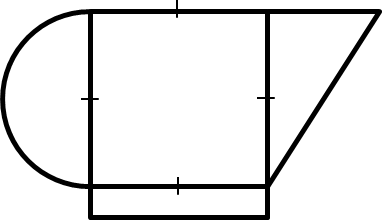 - هذا وجه جانبي لإبريق 1/ كم يوجد فيه من شكل مألوف   أذكرهم .أستحضر مكتسباتي : تمهيد- هذا وجه جانبي لإبريق 1/ كم يوجد فيه من شكل مألوف   أذكرهم .تغذية راجعةتغذية راجعةتغذية راجعةيبحث ويكتشف 25  د يبحث ويكتشف 25  د أكتشف : وضعية تعلمية 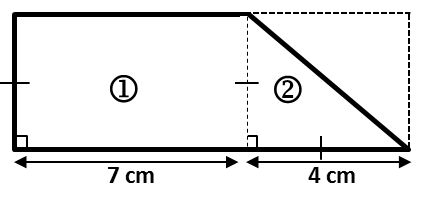 أحسب مساحة هذا السطح بطريقتين حوصلة:   لحساب مساحات بعض السطوح يمكن تجزئتها إلى أشكال مؤلوفة ( كالمربع والمستطيل والمثلث والدائرة ...) ثم نجمع او نطرح هذه المساحات .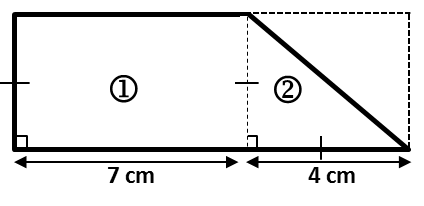 مثال : أحسب مساحة هذا السطحالطريقة الاولى :هذا السطح مشكل من مستطيل  بعديه  و  ومثلث  ضلعيه القائمين متساويين طولهما ومنه  الطريقة الثانية :هذا السطح ايضا عبارة عن مستطيل بعداها و  منقوص منه مثلث طول ضلعيه القائمين متساويين طولهما ومنه     أكتشف : وضعية تعلمية أحسب مساحة هذا السطح بطريقتين حوصلة:   لحساب مساحات بعض السطوح يمكن تجزئتها إلى أشكال مؤلوفة ( كالمربع والمستطيل والمثلث والدائرة ...) ثم نجمع او نطرح هذه المساحات .مثال : أحسب مساحة هذا السطحالطريقة الاولى :هذا السطح مشكل من مستطيل  بعديه  و  ومثلث  ضلعيه القائمين متساويين طولهما ومنه  الطريقة الثانية :هذا السطح ايضا عبارة عن مستطيل بعداها و  منقوص منه مثلث طول ضلعيه القائمين متساويين طولهما ومنه     صعوبات متوقعةإختلاف في تجزئت السطوح إلى اشكال مألوفةمعالجة آنيةالتنبيه الى أن تجزئت السطوح قد يكون باكثر من طريقة صحيحة . صعوبات متوقعة- تداخل قوانين المساحة للأشكال المألوفة وصعوبة في استخراج المعطيات للحسابمعالجة آنية- ترتيب وتنظيم المعلومات والقوانين وكتابة العبارة الصحيحة لمساحة الشكل المطلوب  .صعوبات متوقعةإختلاف في تجزئت السطوح إلى اشكال مألوفةمعالجة آنيةالتنبيه الى أن تجزئت السطوح قد يكون باكثر من طريقة صحيحة . صعوبات متوقعة- تداخل قوانين المساحة للأشكال المألوفة وصعوبة في استخراج المعطيات للحسابمعالجة آنية- ترتيب وتنظيم المعلومات والقوانين وكتابة العبارة الصحيحة لمساحة الشكل المطلوب  .صعوبات متوقعةإختلاف في تجزئت السطوح إلى اشكال مألوفةمعالجة آنيةالتنبيه الى أن تجزئت السطوح قد يكون باكثر من طريقة صحيحة . صعوبات متوقعة- تداخل قوانين المساحة للأشكال المألوفة وصعوبة في استخراج المعطيات للحسابمعالجة آنية- ترتيب وتنظيم المعلومات والقوانين وكتابة العبارة الصحيحة لمساحة الشكل المطلوب  .يتمرّن :        10 د يتمرّن :        10 د تمرين :  أحسب مساحة هذا السطح : 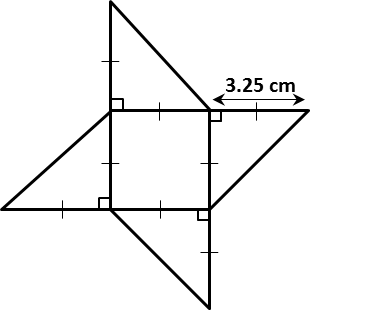 تمرين منزلي :  تمرين: 19 , 23  ص 175  تمرين: 06 و 07  ص 178  أقوم تعلماتي : 08  صتمرين :  أحسب مساحة هذا السطح : تمرين منزلي :  تمرين: 19 , 23  ص 175  تمرين: 06 و 07  ص 178  أقوم تعلماتي : 08  صتـــــــطبيق مباشر لــــمعرفة مستوى الأســتيعاب عـــند التــــــــــــــــــلميذتـــــــطبيق مباشر لــــمعرفة مستوى الأســتيعاب عـــند التــــــــــــــــــلميذتـــــــطبيق مباشر لــــمعرفة مستوى الأســتيعاب عـــند التــــــــــــــــــلميذ